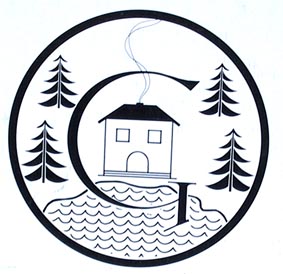 Granviks Byalag    Ekonomisk förening     546 95 KARLSBORGProtokoll  1/2011
Styrelsemötet den 27:e  Februari 2010 Granviks Byalag Ekonomisk Förening 769614-0206.Plats: Skogshyddan   Granvik. Tid: klockan 16.00Närvarande:   Hans Niklasson, Gittan Lind , Roland Karlsson , Elsie Wåhlin, Anna-Stina Lindström 
Jonas Davidsson, Mona Davidsson och  Kjell Persson 
Frånvarande  Jörgen Rosenberg§ 1	Mötet öppnas	Ordföranden hälsar välkomna och förklarar mötet öppnat§ 2	Val av justeringsman och dagordningens godkännande
	Styrelsen beslutar att:Till justeringsman väljs Anna-Stina Lindström .	Arbeta enligt föredragen dagordning
§ 3	Föregående mötes protokoll .
Protokoll 8 / 2010

Styrelsen beslutar att:
Kontakta Undenäs Byalag ang det inställda ledmöte med Karlsborgs kommun 
i Forsvik Tisdag 7/12.
Lägga  protokollet till handlingarna.§ 4	Rapport från arbetsgruppen för bastun.
1 uthyrning under Januari/Februari. Luckan på kaminen har fått nytt glas.
Mer ved finns att hugga i Granviks hamn.
 Styrelsen beslutar att:
Anordna arbetsdag med vedhuggning under våren.§ 5 	Rapport från arbetsgruppen för museet.
Följande brev har avsänts till Thomas Johansson Karlsborgs kommun:
På uppdrag av styrelsen i Granviks byalag , så vill jag få information om huruvida något underhåll eller nödvändiga reparationer kommer att utföras på Tackjärnsboden.Det aktiva byalaget betyder  mycket för besöksnäringen i Granvik, alla vandringsleder utnyttjas flitigt av besökare från nära och fjärran, museet har besökare hela säsongen.En så viktig kulturbyggnad får inte fortsätta förfalla. Vi förutsätter att frågan är aktuell och att nödvändigt underhåll ligger inom planering.Djäknesundet sköts på ett föredömligt sätt, var vänlig kom ihåg att Granvik också behöver del av de kommunala omsorgerna. Vi kommer att fortsätta väcka frågan om och om igen.	Med vänlig hälsning Granviks byalag / Gittan Lind
	Korrektur har erhållits från  Marknadsassistans för de nya skyltarna på Byrundan.
Styrelsen beslutar att:Åter sända ovanstående brev till Thomas Johansson och kommunstyrelsen i Karlsborgs kommun.
	Gittan Lind sammanställer synpunkterna på korrekturet och informerar Marknadsassistans§ 6	Rapport från arbetsgruppen för vandringsleder.
 Det behöver tryckas mer foldrar inför säsongen 2011.§7	Rapport från Projektet Dialog Tiveden.
Förslag på gemensam karta för leder runt sjön Unden har presenterats.Sköna maj 2011 kommer att äga rum 28/5-5/6. I Granvik planeras för bokloppis i magasinet,och eventuell aktivitet i Solbackens cafe (fd affären).

Ledmöte med Dialog Tiveden  i Tived Måndag 28/2.
Hans Niklasson och Roland Karlsson representerar Granviks Byalag.§8	 Byalagets Aktivitetsplan . 
Vintermys  13/3
Årsmöte 

Styrelsen beslutar att :
Annonsera Vintermys på föreningsnytt.
Följande ansvarsfördelning vid Vintermys:
Tipspromenaden  Anna-Stina och GittanFiske och kaffe Hans NÖvrig förtäring Mona DKolarspis Fredrik DFlygblad  Kjell P
Datum för årsmöte fastställs vid Vintermys söndag 13/3
§9	Rapporter och skrivelser.
Kassörens rapport
Vi avvaktar Granviks Byalags bokslut för 2010.	Trafikverket Mariestad har meddelat att de ställer ut ett ”stort” sopställ  vid rastplats Kvarnsjön, av samma typ som finns på Trafikverkets rastplats norr om Granvik.§ 10	Övriga frågor

Hållplats vid RV har inte plogats under vintern 2010.
Hastighetsbegränsningen 70km/ tim har upphört i samband med 
att nya hastighetsgränser infördes.
Styrelsen beslutar att :
Gittan Lind och Stig Peterson kontaktar Trafikverket Mariestad.Tips om bussförbindelse Skövde –Stockholm med hållplats i Granvik läggs in på 
http://www.laget.se/granviksbyalag.§ 11	Nästa styrelsemöte .	Datum	20110313	Tid	12,30	Plats	Byalagets bastu vid Sågdammen
§ 12	Ordföranden tackar för dagens möte  och förklarar mötet avslutat._______________________________________		______________________________________Ordförande Hans Niklasson			Sekreterare Kjell Persson_____________________________________Justeringsman  Anna-Stina Lindström